Explaining mass balance and retreat dichotomies at Taku and Lemon Creek Glaciers, Alaska Christopher McNeil1, Shad O’Neel1, Michael Loso2, Mauri Pelto3, Louis Sass1, Emily H. Baker1, Seth Campbell4Supplementary MaterialS-1 Previous StudiesThe Juneau Icefield Research Program (JIRP) has produced a wealth of mass balance related products and publications for the Juneau Icefield since the mid-1940s (e.g., Field and Miller, 1950; LaChapelle, 1954; LaChapelle, 1955;  Nielson, 1957; Wilson, 1959; Miller, 1963; Heusser and Marcus, 1964a; Heusser and Marcus, 1964b; Miller, 1975; Pelto and Miller, 1990; Marcus and others, 1995; Miller and Pelto, 1999; Pelto and others, 2008; Pelto, 2011; Pelto and others, 2013). However, additional organizations, such as the University of Alaska Fairbanks, University of Alaska Southeast, and the US Geological Survey (USGS) have also contributed substantially during the past two decades (e.g., Nolan and others, 1995; Post and Motyka, 1995; Motyka and Beget, 1996; Sapiano and others, 1998; Motyka and Echelmeyer, 2003; Arendt and others, 2006; Kuriger and others, 2006; Larsen and others, 2007; Truffer and others, 2009; Melkonian and others, 2014; Kienholz and others, 2015; Larsen and others, 2015; Berthier and others, 2018; Roth and others, 2018).	All glaciological measurements from both Taku and Lemon Creek Glaciers were used in our analysis, including additional data not collected by JIRP. Fig. S1. Displays the location of additional ablation measurements measured during 2003–05 by the University of Alaska (UA) in (Fig. 1a.), the US Geological Survey (USGS) and UA at Taku Glacier during 2013–2015 (Fig. 1b.) and the USGS at Lemon Creek Glacier since 2016 (Fig. 1c.). Fig. S2. Shows the distribution of glaciological data collected by JIRP, UA, and the USGS with respect to time.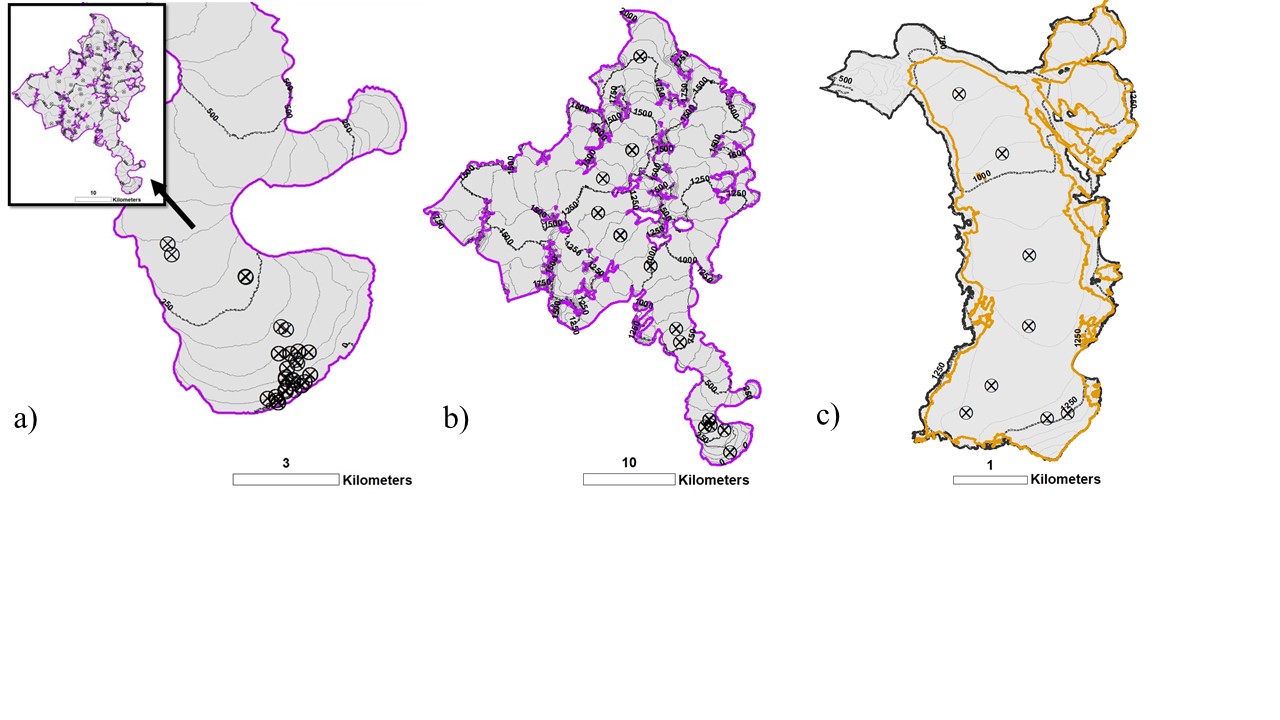 Fig. S1. Location of non-JIRP glaciological measurements at Taku Glacier (a and b) and Lemon Creek Glacier (c). (a) Ablation wires measured by the University of Alaska in 2004–05. (b) Seasonal and annual mass balances measured by the USGS and University of Alaska in 2014–15. (c) Seasonal and annual mass balances measured by the USGS in 2016–18.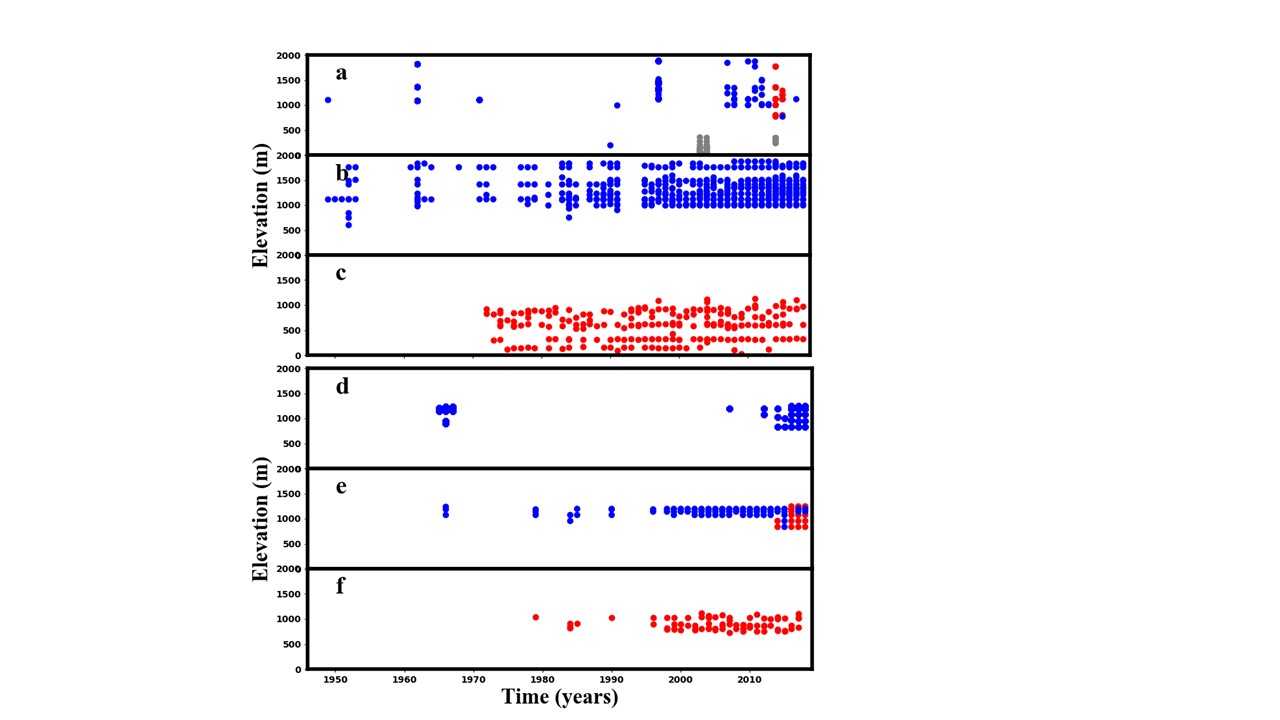 Fig. S2. The distribution of glaciological data collected by JIRP (blue), USGS (red), and University of Alaska (grey) with respect of time and elevation during the 1946–2018 period. (a) Digitized ablation data, (b) snow pit measurements and (c) transient snowline observations for Taku Glacier. (d, e and f) Same plots but for Lemon Creek Glaciers.Table S1 lists previous geodetic studies spanning the 1948–2016 interval. Estimates of area and/or mass change rates are highly variable, potentially due to different analysis approaches and study intervals. Table S1. Geodetic studies of Taku (TG) and Lemon Creek glacier (LCG). For each study the analysis used are listed as Photogrammetry (PG), Topographic Maps (TM), Laser altimetry (LA), Synthetic Aperture Radar (SAR), Moraine Mapping (MM), Ground Penetrating Radar (GPR) and Flow Velocity Fields (FVF). S-2 SRTM Snow Penetration Assumptions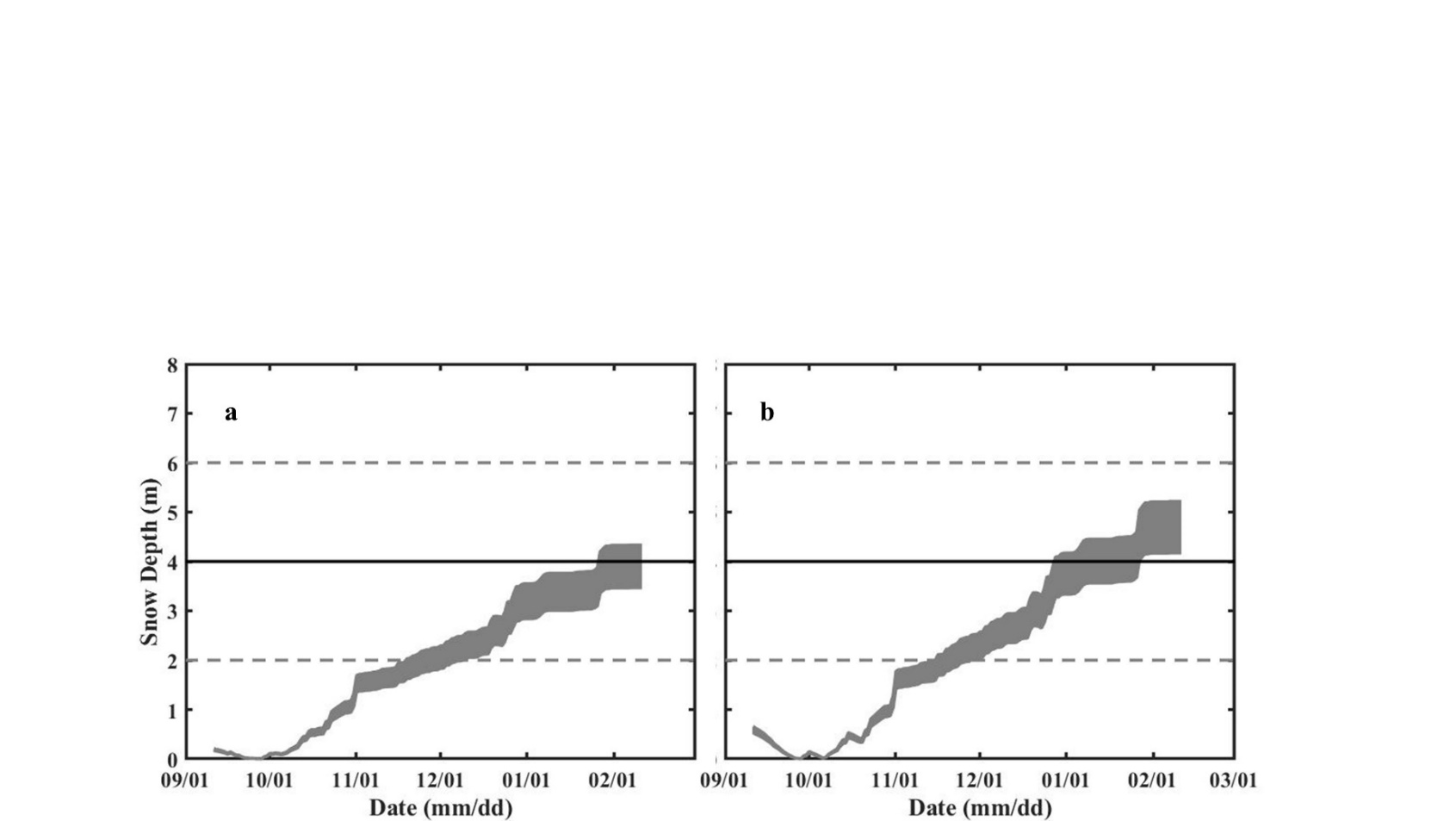 Fig. S3. Glacier-wide snow depths (gray) approximated using the mass balance model (Section 4.2.2) at (a) Taku and (b) Lemon Creek glaciers, between the ca. 1999 mass minimum date and 11 February 2000. Snow depths were converted from w.e. units using assumed densities between 400 and 500 kg m−3. Snow penetration rates of 4 ±2 m (solid black line ± dashed black line) as concluded by Rignot and others (2001) is presented as comparison to our modeled glacier-wide snow accumulation.S-3 DEM interpolationUnresolved areas within the 1979 and 1989 Lemon Creek Glacier DEMs (Table 1) were interpolated using the function of elevation change in respect to the reference DEM’s elevation. Elevation change was binned and averaged at 50 m intervals along the glacier’s elevation range. A linear spline, fit to the average elevation change in respect to elevation within each bin, was then used to interpolate missing elevation change values in each DEM (Larsen and others, 2015; Fig. S4).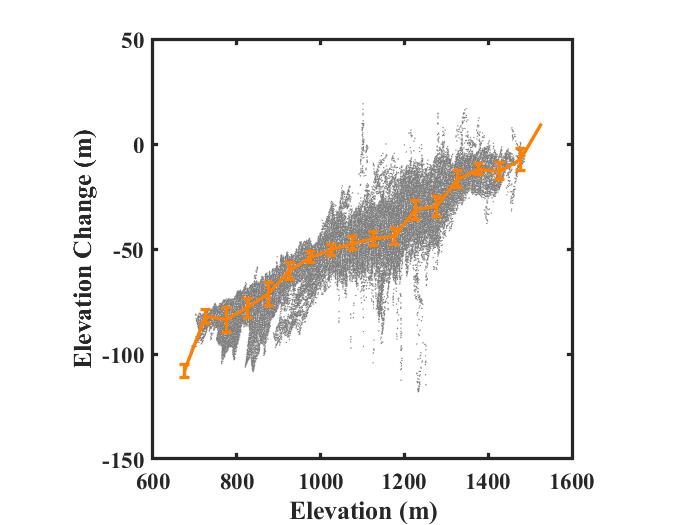 Fig. S4. Example of the elevation change function used to infill DEM holes. Grey dots represent observed rates of elevation change, the orange line represents the mean elevation change as a function of elevation and error bars show the MAE within each 50 m elevation bin.S–4 Comparison to Previous Geodetic StudiesOur area assessments (Table 2) were significantly different (>2%; Section 4.1.3) from those previously published for Taku Glacier; conversely, overall agreement was found at Lemon Creek Glacier. These differences at Taku Glacier primarily occurred along the glacier’s nine ice divides, where boundaries were previously hand drawn. This resulted in a 7% (~50 km2) difference in area compared to previous assessments (e.g., Pelto and others, 2013; Pfeffer and others, 2014; RGI Version 3). The RGI version 4 (Kienholz and others, 2015; RGIv4) compared considerably better (2%), due to their incorporation of flow velocity fields (same as used in this study; Burgess and others, 2013). A 1% (~7 km2) difference from RGIv4 exists along ice divides delineations of Taku Glacier. An additional 1% difference resulted from minor discrepancies in the ablation zone, due to the inclusion of exclusion of adjacent ice bodies. Differences in our area assessments from many of those previously published for Lemon Creek Glacier (Heusser and Marcus, 1964a; Marcus and others 1995), were not significantly different (Section 4.1.3), ranging from <1 to 2% (~0.25 km2). However, the exclusion of disconnected tributary slopes (Section 5.1), in RGIv4, produced a substantial difference (10%; ~1.5 km2). This highlights the importance of consistent area delineation when quantifying glacier area change.Our geodetic mass balances (Table 5) agreed well with most previously published geodetic mass balances (Table S2). What differences did exist likely resulted from variations in co-registration methods, acquisition date, or data quality. For example, Larsen and others (2007) applied image warping software to align DEMs, where Arendt (2006) used no co-registration method, compared to our analysis which used co-registration methods described by Nuth and Kääb (2011). The disagreement between our work and these studies is less than the vertical uncertainty of the 1948 NED DEM (Table S2).Our geodetic mass balances compared poorly with those by Melkonian and others (2014), confirming previous studies (Berthier and others, 2018). These two recent studies (Melkonian and others ,2014; Berthier and others, 2018) used ASTER DEMs analyzed with a pixel-by-pixel regression method (Brun and others, 2017). The footprint of ASTER DEMs does not cover the extent of larger glaciers (e.g. Taku Glacier), prohibiting assessment of glacier-wide surface elevation changes between discrete dates. Moreover, the low resolution of ASTER imagery often results in unresolved areas in the accumulation zone (Berthier and others, 2018). Finally, acquisition dates of DEMs vary considerably (Melkonian and others, 2014), incorporating seasonal mass change into these of analyses. Snow penetration within the SRTM DEM was suggested (Berthier and others, 2018) to have positively biased mass balances derived by Melkonian and others (2014). However, our average mass balances (including SRTM) were more negative than either of these studies. We suggest the significant difference results from data coverage variability, imagery acquisition dates, co-registration methods, and resampling methods used by Melkonian and others (2014) not the use of SRTM. Furthermore, we note the pixel-to-pixel regressions in Fig. 4 of Melkonian and others (2014) show good agreement with trends derived from 10–20 additional data points and SRTM. Table S2. Comparison of previous mean mass balances to those from this study.S–5 Annual Mass Balances Table S3. Annual mass balance time series (Ba) for Taku and Lemon Creek Glaciers. The source of geodetically calibrated Ba and ELA solutions is denoted as J Ba (JIRP time series) and R Ba (reanalyzed time series). NA represent years when the ELA migrated above the highest elevations of the glacier.S–6 Comparison between JIRP and reanalyzed mass balancesWe explored several methodological differences between JIRP and reanalyzed time series, despite the strong correlation that was found between the two datasets: 1) the use of a fixed versus a time-variable hypsometry; 2) using a fixed versus a variable sloped mass balance profile in the ablation zone; 3) shifting the annual mass balance profile to intersect the ELA versus using a mass balance model to account for late-summer ablation.	Our reanalyzed time series and those produced using a fixed 1948 hypsometry resulted a 0.07 m w.e. a-1 mean absolute difference to annual mass balance at both Taku and Lemon Creek Glaciers. This comparison suggests using a fixed hypsometry (Pelto and others, 2013) has little effect for the two glaciers, provided they are geodetically calibrated. The average annual mass balance profiles used in the JIRP and reanalyzed time series are shown in Table S4. The shallower ablation zone slope in the reanalyzed time series may underestimated mass loss in the ablation zone, resulting in a larger geodetic calibration (Table 6). Similarly, the steeper accumulation zone slope in the JIRP time series may have overestimated accumulation on the upper glacier resulting in a larger geodetic calibration (Table 6) by.Table S4. Mean annual mass balance profile slopes used in JIRP and reanalyzed time series for Taku and Lemon Creek GlacierThe effects of differences between balance profiles are compounded by variations in ELA estimates. JIRP ELAs are lower by 95 m on Taku Glacier and by 123 m on Lemon Creek Glacier. Using opportunistic satellite imagery (typically Landsat) to determine the ELA likely results in JIRP’s lower ELAs. This suggests an underestimation of ablation each year when compared to the output of our mass balance model.ReferencesArendt AA (2006) Volume changes of Alaska Glaciers: Contributions to rising sea level and links to changing climate (Doctoral dissertation).Berthier E, Larsen C, Durkin WJ, Willis MJ and Pritchard ME (2018) Brief communication: Unabated wastage of the Juneau and Stikine icefields (southeast Alaska) in the early 21st century. The Cryosphere, 12(4), 1523–1530.Brun F, Berthier E, Wagnon P, Kääb A and Treichler D (2018) A spatially resolved estimate of High Mountain Asia glacier mass balances, 2000–2016. Nat. geo. Sci., 10(9), 668.Burgess EW, Forster RR and Larsen CF (2013) Flow velocities of Alaskan glaciers. Nat. Commun., 4(1) (doi:10.1038/ncomms3146)Field WO and Miller MM (1950) The Juneau Ice Field Research Project. Geogr. Rev., 40(2), 179 (doi:10.2307/211279)Heusser CJ and Marcus MG (1964a). Historical variations of Lemon Creek Glacier, Alaska, and their relationship to the climatic record. J. Glaciol., 5 (37), 77–86.Heusser CJ and Marcus MG (1964b). Surface movement, hydrological change and equilibrium flow on Lemon Creek Glacier, Alaska. J. Glaciol., 5(37), 61–75.Kienholz C, Herreid S, Rich JL, Arendt AA, Hock R and Burgess EW (2015) Derivation and analysis of a complete modern-date glacier inventory for Alaska and northwest Canada. J. Glaciol., 61(227), 403–420 (doi:10.3189/2015JoG14J230)Kuriger EM, Truffer M, Motyka RJ and Bucki AK (2006) Episodic reactivation of large-scale push moraines in front of the advancing Taku Glacier, Alaska. J. Geophys. Res., 111(F1) (doi:10.1029/2005JF000385)LaChapelle ER (1954) Snow studies on the Juneau Ice Field (No. JIRP 9). American Geographical Society New York.LaChapelle ER (1955) Budget studies of Lemon Creek Glacier. American Geographical Society New York.Larsen CF, Burgess E, Arendt AA, O’Neel S, Johnson AJ and Kienholz C (2015) Surface melt dominates Alaska glacier mass balance: Alaska Glacier Mass Balance. Geophys. Res. Lett., 42(14), 5902–5908 (doi:10.1002/2015GL064349)Larsen CF, Motyka RJ, Arendt AA, Echelmeyer KA and Geissler PE (2007) Glacier changes in southeast Alaska and northwest British Columbia and contribution to sea level rise. J. Geophys. Res., 112(F1) (doi:10.1029/2006JF000586)Marcus MG, Chambers FB, Miller MM and Lang M (1995) Recent trends in the Lemon Creek Glacier, Alaska. Geogr. Ann. Ser. A., 16(2), 150–161.Melkonian AK, Willis MJ and Pritchard ME (2014) Satellite-derived volume loss rates and glacier speeds for the Juneau Icefield, Alaska. J. Glaciol., (222), 743–760 (doi:10.3189/2014JoG13J181)Miller MM and Pelto MS (1999) Mass balance measurements on the Lemon Creek Glacier, Juneau Icefield, Alaska 1953–1998. Geogr. Ann. Ser. A., 81(4), 671–681.Miller MM (1975) Mountain and glacier terrain study and related investigations in the Juneau Icefield region, Alaska-Canada. Foundation for Glacier and Environmental Research internal report.Miller MM (1963) Taku Glacier evaluation study. Foundation for Glacier and Environmental Research internal report.Motyka RJ, Truffer M, Kuriger EM and Bucki AK (2006) Rapid erosion of soft sediments by tidewater glacier advance: Taku Glacier, Alaska, USA. Geophys. Res. Lett., 33(24) (doi:10.1029/2006GL028467)Motyka RJ and Echelmeyer KA (2003) Taku Glacier (Alaska, U.S.A.) on the move again: active deformation of proglacial sediments. J. Glaciol., 49(164), 50–58 (doi:10.3189/172756503781830962)Motyka RJ and Beget JE (1996) Taku Glacier, Southeast Alaska, U.S.A.: Late Holocene History of a Tidewater Glacier. Arct. Antarct. Alp. Res., 28(1), 42 (doi:10.2307/1552084)Nielsen LE (1957). Preliminary study on the regimen and movement of the Taku Glacier, Alaska. Geol. Soc. Am. Bull., 68(2), 171–180.Nolan M, Motkya RJ, Echelmeyer K and Trabant DC (1995). Ice-thickness measurements of Taku Glacier, Alaska, USA, and their relevance to its recent behavior. J. Glaciol., 41(139), 541–553.Pelto MS, Kavanaugh J, and McNeil, CJ (2013) Juneau icefield mass balance program 1946–2011. Earth Syst. Sci. Data, 5(2), 319–330.Pelto M (2011) Utility of late summer transient snowline migration rate on Taku Glacier, Alaska. The Cryosphere 5(4), 1127–1133 (doi:10.5194/tc-5-1127-2011)Pelto MS and 6 others (2008) The equilibrium ﬂow and mass balance of the Taku Glacier, Alaska 1950–2006. The Cryosphere, 2(3), 275–298.Pelto MS and Miller MM (1990) Mass Balance of the Taku Glacier, Alaska from 1946 to 1986. Northwest Sci., 64(3).Pfeffer WT and 19 others (2014) The Randolph Glacier Inventory: a globally complete inventory of glaciers. J. Glaciol., 60(221), 537–552. (doi:10.3189/2014JoG13J176)Post A and Motyka RJ (1995) Taku and Le Conte glaciers, Alaska: Calving-speed control of late-Holocene asynchronous advances and retreats. Geogr. Ann. Ser. A., 16(1), 59-82.Rignot E, Echelmeyer KA and Krabill W (2001) Penetration depth of interferometric synthetic-aperture radar signals in snow and ice. Geophys. Res. Lett., 28(18), 3501–3504 (doi:10.1029/2000GL012484)Roth A, Hock R, Schuler TV, Bieniek PA, Pelto M and Aschwanden A (2018) Modeling Winter Precipitation Over the Juneau Icefield, Alaska, Using a Linear Model of Orographic Precipitation. Front. Earth. Sci., 6 (doi:10.3389/feart.2018.00020)Sapiano JJ, Harrison WT and Echelmeyer KA (1998). Elevation, volume and terminus changes of nine glaciers in North America. J. Glaciol., 44(146), 119-135.Truffer M, Motyka RJ, Hekkers M, Howat IM and King M (2009) Terminus dynamics at an advancing glacier: Taku Glacier, Alaska. J. Glaciol., 55(194), 1052–1060 (doi:10.3189/002214309790794887)Wilson CR (1959) Surface movement and its relationship to the average annual hydrological budget of Lemon Creek Glacier, Alaska. J. Glaciol., 3(25), 355-361.Year(s)Glacier(s)StudyFocusAnalysis1948;57LCGHeusser and Marcus, 1964bArea and mass changePG1946–86TGPelto and Miller, 1990AreaTM1957–89LCGMarcus and others, 1995Area and mass changePG1750–1989TGPost and Motyka, 1995Terminus changeMM and PG1750–1989TGMotyka and Post, 1995 Terminus changeMM and PG1750–1993TGMotyka and Bedget, 1996Terminus changeMM and PG1957–95LCGSapiano and others, 1998Mass changeTM and LA1948–93TK; LCGArendt and others, 2006Mass changeTM and LA1890–03TKMotyka and others, 2006Terminus changePG and GPR1948–00TKLarsen and others, 2007Mass ChangeTM and SAR2000–10TKMelkonian and others, 2014Mass Change SAR and PG2013TK; LCGKeinholz and others, 2015AreaFVF1993–12TK; LCGLarsen and others, 2015Mass ChangeLA2000–16TK; LCGBerthier and others, 2018Mass ChangePGTaku Glacier Taku Glacier Taku Glacier Taku Glacier Period (yyyy–yy)Previous (m w.e. a−1)This study (m w.e. a−1)Source1948–930.590.55Arendt, 20061948–990.390.45Larsen et al., 20071993–97−0.24−0.49Arendt, 20061993–120.13−0.09Larsen et al., 20152000–100.440.03Melkonian et al., 20142000–16−0.01−0.18Berthier et al., 2018Lemon Creek GlacierLemon Creek GlacierLemon Creek GlacierLemon Creek GlacierPeriod (yyyy–yy)Previous (m w.e. a−1)This study (m w.e. a−1)Source1957–89−0.35−0.23Marcus, 19951957–95−0.36−0.31Sapiano et al., 19981993–12−0.91−0.96Larsen et al., 20152000–16−0.78−1.11Berthier et al., 2018YearTaku Ba (m w.e.)Taku ELA (m)SourceLemon Creek Ba (m w.e.)Lemon Creek ELA (m)Source19460.13980J Ba---19470.53900J Ba---19480.68870J Ba---19491.09800J Ba---1950–0.011010J Ba---1951–0.171160J Ba---19520.33950J Ba---19530.021010J Ba−0.401080J Ba19540.101160J Ba−0.021025J Ba19551.14950J Ba1.28810J Ba19560.041010J Ba−0.481075J Ba19570.13980J Ba0.151000J Ba19580.38780J Ba−0.421040J Ba19590.521000J Ba−0.741150J Ba19600.331010J Ba−0.661130J Ba19610.65930J Ba−0.081080J Ba19620.56915J Ba−0.531110J Ba19630.74950J Ba0.33970J Ba19641.30885J Ba1.20885J Ba19650.96900J Ba0.24980J Ba19660.25875J Ba−0.331100J Ba19670.42750J Ba−0.441130J Ba19680.63810J Ba−0.061060J Ba19691.34965J Ba0.371000J Ba19700.93930J Ba0.071060J Ba19710.80885J Ba−0.241110J Ba19720.59730J Ba−0.491140J Ba19730.69825J Ba−0.361110J Ba19740.75850J Ba−0.211090J Ba19751.02800J Ba0.441010J Ba19760.83850J Ba−0.091080J Ba19770.64885J Ba−0.321110J Ba19780.48915J Ba−0.641150J Ba19790.31950J Ba−0.481110J Ba19800.71870J Ba−0.111100J Ba19810.29980J Ba−0.651120J Ba19820.32950J Ba−0.271070J Ba1983−0.251085J Ba−1.461220J Ba19840.81875J Ba−0.091010J Ba19851.57600J Ba0.49965J Ba19861.37720J Ba−0.351070J Ba19870.56910J Ba−0.681100J Ba19880.77890J Ba0.271000J Ba1989−0.641115J Ba−1.081130J Ba1990−0.281080J Ba−0.961125J Ba19910.55900J Ba−0.221050J Ba19920.34940J Ba−0.501075J Ba19930.13980J Ba−0.821130J Ba19940.26970J Ba−0.601100J Ba1995−0.431219R Ba−1.151150J Ba1996−0.211132R Ba−1.421370J Ba1997−0.711279R Ba−1.651400J Ba1998−0.231146R Ba−0.891214R Ba19990.411056R Ba−0.371113R Ba20000.88948R Ba−0.051105R Ba20010.37964R Ba−0.491115R Ba2002−0.211060R Ba−0.881171R Ba2003−1.41391R Ba−2.18NAR Ba2004−0.771238R Ba−1.781282R Ba2005−0.271078R Ba−1.691406R Ba20060.231015R Ba−0.81122R Ba20070.021015R Ba−0.451096R Ba20080.581014R Ba0.391007R Ba2009−0.181015R Ba−1.161241R Ba2010−0.211086R Ba−1.261225R Ba2011−0.281085R Ba−1.11179R Ba20121.13984R Ba0.45967R Ba2013−0.71149R Ba−1.83NAR Ba2014−0.611187R Ba−1.81264R Ba2015−0.951216R Ba−2.051226R Ba2016−0.881168R Ba−21446R Ba2017−0.521175R Ba−1.78NAR Ba2018−1.361308R Ba−2.74NAR BaTaku GlacierTaku GlacierLemon Creek GlacierLemon Creek GlacierZoneJIRP(m w.e. km−1)Reanalyzed(m w.e. km−1)JIRP(m w.e. km−1)Reanalyzed(m w.e. km−1)Ablation14.110.71312.9Accumulation2.22.853.3